Нефтеюганское районное муниципальное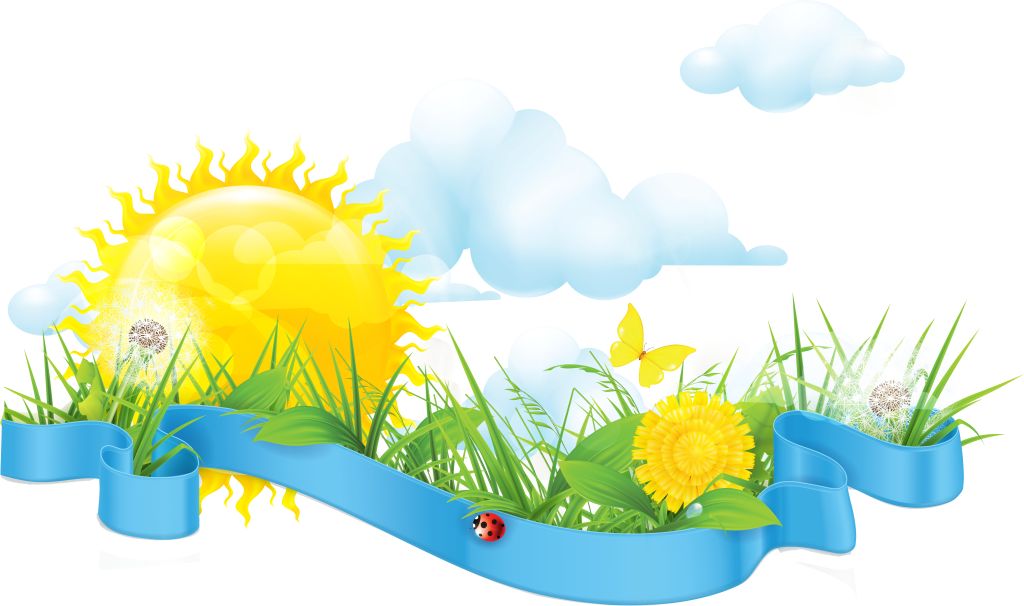  общеобразовательное бюджетное учреждение  «Салымская средняя общеобразовательная школа № 2»Дополнительная общеразвивающая программадетского оздоровительного лагеря с дневным пребыванием детей «Маршрут успеха»Направленность: комплекснаяВозрастная категория: 6-17 (включительно) лет.Автор: ЗинченкоЛ.В.,ответственный за организацию ДОЛ, педагог- организатор НРМОБУ«Салымская СОШ № 2»СОДЕРЖАНИЕВВЕДЕНИЕ……………………………………………………………...……..……….. 3Пояснительная записка………………………………………………………………….3   II ЦЕЛЕВОЙ БЛОК…………………………………………………………………..72.1. Цель и задачи программы………………………………………………………….. 72.2.  Планируемы результаты программы…………………………………....................8III МЕХАНИЗМЫ РЕАЛИЗАЦИИ ПРОГРАММЫ………………………………..103.1. Содержание программы…………………………………………………………... .10IV ЭТАПЫ И КРАТКОЕ ОПИСАНИЕ КАЖДОГО ЭТАПА…………………….13V НЕОБХОДИМЫЕ УСЛОВИЯ ДЛЯ РЕАЛИЗАЦИИ ПРОГРАММЫ………...15Организационно-педагогические условия реализации программы………….. ...16VI. ПАРТНЕРЫ ПРОГРАММЫ/ СЕТЕВОЕ ВЗАИМОДЕЙСТВИЕ……………18VII ОЦЕНКА РЕЗУЛЬТАТИВНОСТИ И КАЧЕСТВА ПРОГРАММЫ………...19VIII ВОЗМОЖНЫЕ РИСКИ И ПУТИ ИХ ПРЕОДОЛЕНИЯ……………………20IX СПИСОК ЛИТЕРАТУРЫ И ИНТЕРНЕТ ИСТОЧНИКОВ…………………...21ПРИЛОЖЕНИЯ…………………………………………………………………………22ВВЕДЕНИЕПояснительная запискаКаникулы – это самая яркая по эмоциональной окраске пора у школьников. Детям необходима смена деятельности, смена впечатлений. Это то время когда дети свободны от всех проблем школьной жизни. Это промежуток времени, когда они больше всего предоставлены сами себе, улице. В наше современное время это и засилье компьютерных игр, игровых приставок и , конечно телевизор. Как оторвать детей от этой рутины? Как вовлечь их в интересные мероприятия? Как с пользой организовать досуг и свободное время детей и подростков, на эти вопросы отвечает воспитательная система детского оздоровительного  пришкольного лагеря с дневным пребыванием детей. Современная Стратегия развития  воспитания Российской Федерации опирается на принципиально новое понимание глобальных трансформаций российского социума и феномена детства как ценностного потенциала развития страны, необходимости системных изменений целей и принципов воспитания сегодняшних и будущих поколений детей. Важнейшей составляющей Стратегии является идея взаимодействия социальных институтов воспитания в интересах ребенка, на основе осознания обществом изменившихся ролей и функций, достижения детьми нового уровня жизненной самостоятельности и социальной активности как субъектов воспитания. Каникулы в организации детей и подростков создает особенно благоприятные условия для общения детей, обмена духовными и эмоциональными ценностями, личностными интересами. В условиях демократизации общественной жизни чрезвычайно актуальна проблема формирования лидеров, организаторов, которые в обозримом будущем могли бы взять на себя ответственность в решении задач экономического, политологического и культурологического порядка.Следуя определению В.И. Даля, каникулами можно было бы назвать время, «когда нет дела, когда нечего работать». Очевидно, что в наше время слово «каникулы» стало употребляться в ином смысле, сохранив свое основное значение: это установленный перерыв в обязательных занятиях, работе или учебе.Понятие «школьные каникулы» можно рассмотреть через основные характеристики его содержания и смысла.Школьные каникулы – это смена ведущего вида деятельности.Смена обучения на отдых как на деятельность, которая снимает утомление, напряжение и способствует восстановлению работоспособности. Поэтому каникулы обязательно должны быть активными, динамичными, событийными. Отсутствие поля деятельности для детей и подростков вне школы приводит к тому; что они неправильно распоряжаются большим, чем в школе, объемом свободного времени. Чем меньше возможности выбора видов деятельности в распоряжении ребенка, тем больше у него возникает проблем в отношениях с окружающими людьмиСовременные дети, такие разные с виду и такие одинаковые, по сути. Их объединяет желание быть значимыми для себя и полезными для других. Им нужна забота, понимание и внимание общества.Актуальность программы: Целостное развитие личности возможно при гармоничном развитии духовного и физического здоровья, что даёт основу для социального здоровья, адаптации личности в обществе и формирования активной позиции. Именно в период детства закладываются основы здоровья и личности человека, большая часть этого периода приходится на школьный возраст. Значит, на образование ложится ответственность не только за развитие и образование личности, но и  воспитание гармонично развитой и социально ответственной личности на основе духовно-нравственных ценностей народов Российской Федерации, исторических и национально-культурных традиций, а в итоге – за формирование целостной личности с активным созидательным отношением к миру.Следовательно, в каникулярный период перед педагогическим коллективом стоит проблема наиболее рациональной и эффективной жизнедеятельности пришкольного лагеря, а также организации здорового питания, пропаганда здорового образа жизни. В настоящее время общество осознало необходимость осуществления культурных целей образования, ориентированных на личность и ее саморазвитие в конкретных педагогических системах, в том числе в пришкольных лагерях. Они выполняют очень важную миссию оздоровления и воспитания детей. Кроме того, лагеря способствуют формированию у ребят не подавляющего личность коллективизма, а коммуникативных навыков. Отдых в период каникул сегодня – это не только социальная защита, это еще и полигон для творческого развития, обогащения духовного мира и интеллекта ребенка. Для того чтобы отдых сделать полноценным была разработана программа «Маршрут успеха».Принцип новизныОсновное требования принципа вытекает из родовой потребности любого растущего человека в новом опыте, новой информации, новых образах, формах организации и самоорганизации различных направлений жизнедеятельности. Данная модель воспитательной системы лагеря использует формулу: не ребенок для лагеря, коллектива, объединения, а лагерь, коллектив, временное объединение для ребенка. Поэтому модель воспитательной системы лагеря строится из интересов каждого ребенка – участника смены.Данная программа ориентирует организаторов и руководителей детского оздоровительного лагеря на широкую самостоятельную творческую деятельность в области организации отдыха детей в пришкольном лагере с дневным пребыванием детей, учитывая все возрастные категории, позволит каждому ее участнику найти свою возможность сотрудничества с детьми и взрослыми, найти «себя» принимая участия в кружках, секциях.Участники реализации Программы. Программа ориентирована на обучающихся от 6 до 17 лет, в том числе детей  находящихся в трудной жизненной ситуации.  (Дети, чьи родители безработные, дети из многодетных семей, опекаемые, школьники, состоящие на внутришкольном учете, учете в КДН и ОДН). География программы: Деятельность лагеря будет осуществляться на территории НРМОБУ «Салымская СОШ №2», с.п. СалымСрок реализации. Программа является долгосрочной, реализуется в каникулярный период (весна, осень – 7 дней, лето -21 день)Принцип педагогической целесообразностиОсновное требование принципа заключается в необходимости понимания, выделения и достижения педагогами – авторами и организаторами проведения новых форм игровой деятельности – целых установок создаваемых форм.Ведь в определенных условиях реализации той или иной формы игровой деятельности может быть не только позитивной, но и нейтральной или даже деструктивной по своему воздействию на личность и коллектив. Кроме того обучаться через игру не только ребенку, но и молодому взрослому человеку значительно более интересно, а, следовательно, и более эффективным становиться процесс обучения. Различные игровые формы организации процесса обучения и воспитания детей: игровые тренинги, ситуационно-ролевые, коммуникативные, деловые игры позволят развить коммуникативные навыки, познать что – то новое и интересное, окунуть детей и подростков в исследовательскую и проектную деятельность.Игра – это свободная деятельность включение, в которую со стороны ребенка возможно только в том случае, когда ребенку (любому человеку, независимо от возраста) интересно.  Ни одна сила не заставит  ребенка играть, если ему это неинтересно, он может имитировать игру, но в этом случае игра теряет свои развивающие, воспитывающие и обучающие возможности. Следовательно, необходимо подбирать такие игры, которые заведомо представляют интерес для самого ребенка. При этом интерес они должны представлять не только  для одного ребенка, но и для всего детского коллектива, в рамках которого организуется та или иная форма.Принцип педагогической целесообразности также предполагает выдвижение требований, ориентированных на обязательную вариативность организуемой игровой деятельности. В немалой степени это связано с полифункциональным характером самой игровой деятельности, важно только корректно и точно определять то, на решение каких именно педагогических задач ориентирована та или иная игра. Многофункциональность игры и много направленность педагогического процесса, в рамках которого осуществляется игровая деятельность, а также фактор многосубъективности при постановке целей воспитания и обучения (государство, общество, родители педагоги, ребенок, подросток, коллектив) – все это в комплексе дает многие факторы. Которые необходимо учитывать при выборе игры и при ее конструировании.Целью воспитательного процесса в лагере является не контроль и коррекция поведения ребенка и группы детей, а формирование его ценностного отношения к субъектам и объектам окружающего мира, которое вырабатывается в ходе взаимодействия с миром и педагогом как представителем мира взрослых.Помимо взрослых к управлению в лагере привлекаются и дети, что позволит развить систему самоуправления. Структура органов самоуправления гибкая и вариативная. В ней учитывается периодическая отчетность, непрерывность и систематичность в его работе, взаимодействие детей и педагогов, в случае рассмотрения особо важных вопросов могут привлекаться и родители воспитанников лагеря.Принципы деятельности органов самоуправления – добровольность; демократизм; гуманизм; социальная направленность; творчество; вариативность; самостоятельность.   II ЦЕЛЕВОЙ БЛОК2.1. Цель и задачи программыЦель программы: создание пространства, организованного для включения детей в творчески развивающую деятельность для удовлетворения каждым ребенком личных и общественно -  значимых потребностей, достижения самоценности собственной личности, осознание своей роли в жизни общества.Задачи программы:Создать условия для отдыха детей, учитывая возрастные особенности ребенка. Разработать план мероприятий и творческих пространств, для возможности самоопределения, самоактуализации и саморазвития личности Организовать  содержательную деятельность с учетом многообразия, форм общения детей и подростков, лежащих в основе индивидуальной и коллективной деятельности временных детских коллективов, исследовательской и проектной деятельностиОбеспечить свободу выбора деятельности коллективом, ребенком, как необходимого самостоятельного, творческого развития и самореализации ребенка в период каникулярного отдыхаРазвивать творческие и интеллектуальные способности личностиРасширить кругозор детей и подростков, удовлетворение их потребности в любознательности и в познании окружающего мира, приобщение к общечеловеческим художественным и культурным ценностям и традициям.Привлечь партнеров для реализации программы детского оздоровительного лагеря с дневным пребыванием2.2.  Планируемы результаты программыОжидаемые результаты:По итогам проведения программы предполагается, что у участников будет достаточно хорошо развито творческое мышление, познавательные процессы, лидерские  организаторские навыки, что окажет существенную помощь во всестороннем развитии личности каждого ребенка. Использование и реализация предложенных форм  работы поспособствует созданию условий для успешной социализации детей, раскрытию и реализации их способностей и задатков, что окажет существенное влияние   на формирование интереса к различным видам социального творчества и к созидательности деятельности.Участие в работе неоднородных групп, умение сотрудничать;Участие в социально - значимых мероприятиях и акцияхЛичностный рост участников смены.Сплочение коллектива детей с разными интересами и возможностями Адаптация детей к жизни в современном обществе, развитие коммуникативных способностей ребенка;Развитие индивидуальной личной культуры, принятие традиций ценностей отрядов, как условие развития системы жизнедеятельности лагеряПредупреждение асоциального поведения подростков.Критерии и способы оценки качества реализации программы.Для того чтобы программа заработала, нужно создать такие условия, чтобы каждый участник процесса (взрослые и дети) нашёл свое место, с удовольствием относился к обязанностям и поручениям, с радостью участвовал в предложенных мероприятиях.Для выполнения этих условий разработаны следующие критерии эффективности:Постановка реальных целей и планирование результатов программы.Заинтересованность педагогов и детей в реализации программы, благоприятный психологический климат.Удовлетворённость детей и взрослых предложенными формами работы.Творческое сотрудничество взрослых и детей.Чтобы оценить эффективность данной программы с воспитанниками лагеря проводятся промежуточные анкетирования. Каждый день ребята заполняют экран настроения, что позволяет организовать индивидуальную работу с детьми.Результатом реализации программы будут являться следующие показатели:Для детского коллектива:раскрытие и развитие творческого потенциала с возможностью его последующей реализации в семье и школе;формирование навыков творческой деятельности и успешного участия ребёнка в коллективно-творческой деятельности;проявление ребёнком своей творческой индивидуальности как одной из форм общения в детском коллективе. Для педагогического коллектива:уровень соответствия ожиданий от педагогической практики и их оправданности;уровень психологического комфорта вожатых в коллективе; накопление профессионального педагогического опыта.Для родителей:физическое, интеллектуальное и социальное оздоровление ребенка;реализация потребности ребенка в развитии и саморазвитии, интересов и потенциала личности;полноценный отдых ребенка.III МЕХАНИЗМЫ РЕАЛИЗАЦИИ ПРОГРАММЫ3.1. Содержание программы        Детский оздоровительный лагерь с дневным пребыванием детей (ДОЛ) «Непоседы» - это педагогическая система, способствующая развитию ребенка как творческой личности, его духовного и физического саморазвития, возможности для воспитания трудолюбия, активности, целеустремленности, здорового образа жизни.  	Воспитательная деятельность детского оздоровительного лагеря «Непоседы» основана на гуманистической концепции взаимоотношений личности и общества, целостном подходе к воспитанию и развитию личности в условиях коллективной деятельности, построенной на основе сотрудничества взрослых и детей, последовательной реализации принципа обновления содержания, форм, позволяющих максимально проявить и реализовать самые разнообразные интересы и запросы личности.	 Деятельность в лагере построена так, что способствует воспитанию гражданина, просвещённого человека, гармонично развитой личности. Основной принцип отбора содержательных мероприятий – дать ребятам возможность познавать окружающий их мир на своем, собственном опыте в конкретных делах, принять участие в различных игровых, конкурсных и развлекательных программах, попробовать свои силы в соревнованиях и выставках. 	Содержание всех мероприятий в лагере спланированы с учетом возрастных и психологических особенностей детей, а также с учетом потребностей каждой возрастной группы участников лагерной смены.При планировании мероприятий учитывались основные функции свободного времени детей и подростков.Разрядка и восстановление. В условиях пребывания в оздоровительном пришкольном лагере ребенок попадает в новое качественное состояние, способствующее установлению состоянию покоя, расслабленности, снятие напряженности, позволяющее сбросить груз школьных и иных накопившихся проблем. Отдых, дающий возможность восстановлению физических и психологических сил, позволит укрепить юный организм и «подпитать» его новыми силами.Развитие и хобби. Возможность заняться любимым делом, поиграть, повеселиться – необходимая составляющая реализации программы. От этого во многом зависит душевный комфорт, настроение и готовность к более значимой деятельности. (Различные мастер- классы, занятия по интересам, конкурсы, выставки, соревнования, квизы, квесты)Саморазвитие и самореализация. Факторы, во многом определяющие содержание деятельности данной программы. Каникулярное время- наиболее благоприятная пора развития самых разнообразных творческих и физических сил детей и подростков. Социализация. Усвоение и активное воспроизводство социального опыта в процессе общения и деятельности в новом временном, отличном от школьного, коллектива – немаловажный фактор для развития и становления личности.	Все мероприятия детского оздоровительного лагеря «Непоседы» направлены на два понятия «оздоровление» и «развитие».Первое понятие «оздоровление» -  в более широком смысле, чем понималось ранее, не только в физиологическом. Истинное оздоровление ребенка невозможно без создания доброго климата в детском коллективе, без организации разнообразной творческой деятельности, дающей возможность духовного, интеллектуального и физического развития, удовлетворения его разнообразных потребностей, при условии благоприятного экологического окружения.	Второе понятие -  «развитие». Оно определяет содержание деятельности и способы ее организации в лагере, которые максимально способствовали бы самореализации детей и подростков в оздоровительном лагере. Поэтому данная программа направлена на возможность физического и духовного саморазвития ребенка, развитие его гражданской активности, творческой и эмоциональной сферы. Направлена ориентация на становление человека образованного подготовленного к жизненным испытаниям, к возможной смене образа жизни.	Необходимо подчеркнуть, что развитие ребенка происходит в процессе проживания (В.П. Бедерханова), т.е погружение его в определенную систему ценностей, отношений, культурных образцов, в ходе общения с друг другом, взрослыми, природой, искусством при непосредственном включении в разнообразное деятельное поле.	Кроме того, деятельность детского оздоровительного лагеря может компенсировать определенное отставание или отсутствие активных форм познавательного развития детей и подростков (коллективных, игровых, и т.д.), в самодеятельных и достаточно сложных видах творчества (поиск, наблюдение, конструирование, моделирование, исследования)Система управления воспитательной деятельностью лагеря:	Принципы, используемые при планировании и проведении лагерной смены Принцип включенности детей подростков в реальные социально-значимые отношения (создание реальных возможностей для включения подростков в деятельность, обеспечение гарантии их выбора вида и содержания деятельности, свободы выбора средств ее осуществления; создание возможностей переключения с одного вида деятельности на другой в рамках смены, текущего дня; предоставление права и возможностей отстаивания своего мнения и пр.).Принцип соответствия содержания деятельности целевым установкам программы.Принцип индивидуального и личностного подхода к детям.Принцип демократизма в управлении (партнерские, доверительные отношения между всеми участниками воспитательного процесса лагеря). Принцип совместной творческой деятельности.Основные принципы работы органов самоуправления:открытость и доступность (самоуправление открыто для всех членов делегаций);добровольность и творчество (подросткам предоставляется свободный выбор содержания деятельности, форм работы для достижения личных и коллективных целей);сотрудничество (все: выбранный актив, педагог строят свои взаимоотношения на основе сотрудничества и партнерства);непрерывность и перспективность (все органы самоуправления действуют на протяжении всей смены и обладают действительными полномочиями).	При реализации программы используются следующие формы работ: творческие конкурсы, соревнования, игры и игровые программы, выставки, акции, концертные программы, театральные постановки, спортивные состязания, праздники, исследовательская и проектная работа, коллективно - творческие дела.Методы работы:Метод игры и игрового тренинга (игры отбираются воспитателями в соответствии с поставленной целью).Методы состязательности (распространяется на все сферы творческой деятельности).Метод коллективной творческой деятельности (КТД).Индивидуальные и коллективные формы работы в лагере осуществляются с использованием традиционных методов (беседа, наблюдение).IV ЭТАПЫ И КРАТКОЕ ОПИСАНИЕ КАЖДОГО ЭТАПАПлан работы с родителями в летнем лагереЦель: создание условий для взаимодействия школы и родителей по организации отдыха детей в летнем пришкольном лагере.Работа с родителями проходит в течение всей лагерной смены и включает в себя:– встречи с начальником лагеря, воспитателями по различным вопросам;– индивидуальные беседы с педагогом-психологом, социальным педагогом (при необходимости);– участие в различных мероприятиях;– оказание помощи для укрепления материально-технической базы лагеря.План работы с родителями ( с 3.06.22 по 28.06.22)V НЕОБХОДИМЫЕ УСЛОВИЯ ДЛЯ РЕАЛИЗАЦИИ ПРОГРАММЫ Программа разработана с учетом следующих законодательных нормативно- правовых документовСанПиН 2.4.4.3172-14. Санитарно-эпидемиологические требования к устройству, содержанию и организации режима работы образовательных организаций дополнительного образования детей. Санитарно-эпидемиологические правила и нормативы. Утверждены постановлением Главного государственного санитарного врача Российской Федерации от 04.07.2014 № 41.Постановление правительства ХМАО-Югры от 09.10.2013 № 413-п «О государственной программе Ханты-Мансийского автономного округа – Югры «Развитие образования в Ханты-Мансийском автономном округе – Югре на 2014-2020 годы»;Национальный проект «Образование»Организационно-педагогические условия реализации программыКадровое обеспечение. За многие годы работы детского оздоровительного лагеря с дневным пребыванием детей «Непоседы», сложился коллектив педагогов, имеющий не только большой практический опыт, но и психолого-педагогические знания и умения. Педагогический коллектив как социально - педагогическая система имеет свою структуру, обусловленную особенностями организации профильной смены. В структуру включается: педагогический совет, планерка, объединение клубов, создание творческих групп. Педагогический коллектив лагеря состоит из педагогов НРМОБУ «Салымская СОШ № 2», педагогов дополнительного образования, психолога, социального педагога. Подготовка педагогических кадров включает в себя: проведение теоритических и практических занятий в рамках педагогических советов и методических  семинаров в школе. В детском оздоровительном лагере с дневным пребыванием кадровое обеспечение осуществляется согласно, штатного расписания.Материально- техническая база.  Максимальное использование всей имеющейся материально- технической базы НРМОБУ «Салымской СОШ № 2»: спортивный зал, спортивная площадка, волейбольное и футбольное поле, гимнастический спортивный зал, актовый зал, Малые игровые формы, школьный музей, школьная столовая, библиотека школы. Проработка технического сопровождения игровых моментов деятельности (мобильный комплекс, обучающиеся стенды в 3 D формата, банк профессиональных фонограмм, видеосюжетов, оргтехника, сценическое и освещение.Спортивный инвентарь: баскетбольные мячи, футбольные мячи, волейбольные мячи, скакалки, гимнастические обручи, кегли, маты.Развивающие игры: шашки, шахматы, настольные игры.Информационные. Обеспечение методической и художественной литературой. «Внутренние» средства массовой информации (газета, листовки). «Внешние» средства массовой информации  (информирование родителей и общественности о программе деятельности через посты в социальных сетях, телеканал ТНТ, газета «Югорское обозрение», участие в семинарах и конкурсах).Природные: аллея славы, пришкольный участок, берег озера «Сырковый сор»VI ПАРТНЕРЫ ПРОГРАММЫ/ СЕТЕВОЕ ВЗАИМОДЕЙСТВИЕПрограмма реализуется через сотрудничество с другими организациями:Нефтеюганский районный комплексный центр социального обслуживания населения;  (проведение мастер- классов, тренингов, игровых программ)КДЦ «Сияние Севера» (проведение мастер-классов, фестиваля «Дружба офлайн», спектакля); Департамент образования и молодежной политики Нефтеюганского района (проведение онлайн – форумов, соорганизаторы акций и мероприятий социального направления)Салымская поселенческая модельная библиотека им. А.С. Тарханов (экскурсии, интеллектуальные игры, художественные вечера)НРМОБУ «Салымская СОШ №1»  (экскурсия в школьный музей)VII ОЦЕНКА РЕЗУЛЬТАТИВНОСТИ И КАЧЕСТВА ПРОГРАММЫОценка результативности и качества программы происходит на основании следующих данных:результаты анкетирования учащихся (входящая и итоговая диагностика)материалы по итогам ежедневных опросов участников сбора отрядов,  анализа материалов отрядных огоньков;рейтинговые достижения участников лагеря;удовлетворенность ребенка, его родителей по итогам проведения смены и   участия   в тематической программе; участие в совместной деятельности со своими сверстниками по принципу «Равный - Равному»;количество детей включенных в участие разных тематических вечеров, мероприятий, акций;отзывы ребенка, родителей в СМИ разного уровня, участие в обсуждении проблем в социальных сетях на сайте школы.Система контроля и оценки результативности реализации программыVIII ВОЗМОЖНЫЕ РИСКИ И ПУТИ ИХ ПРЕОДОЛЕНИЯIX СПИСОК ЛИТЕРАТУРЫ И ИНТЕРНЕТ ИСТОЧНИКОВ9.1. Законодательно нормативно- правовые документы:Конвенция ООН о правах ребенкаЗакон РФ «О защите прав ребенка»Закон Российской Федерации от 29.12.2012 № 273-ФЗ «Об образовании в Российской Федерации» (с изменениями); Указ Президента Российской Федерации от 07.05.2012 № 599 «О мерах по реализации государственной политики в области образования и науки»;Постановление Правительства РФ от 15 апреля 2014 г. N 295 "Об утверждении государственной программы Российской Федерации "Развитие образования" на 2013 - 2020 годы" (с изменениями и дополнениями).Распоряжение Правительства Российской Федерации от 15.05.2013 № 792-р «Государственная программа Российской Федерации «Развитие образования» на 2013-2020 годы»; Распоряжение Правительства Российской Федерации от 24.04.2015 № 729-р «План мероприятий на 2015-2020 по реализации Концепции развития дополнительного образования детей»;Стратегия развития воспитания в Российской Федерации на период до 2025 года, утвержденная распоряжением Правительства Российской Федерации от 29 мая 2015 г. № 996-р.Методические рекомендации Министерства образования и науки РФ о механизмах привлечения организаций дополнительного образования детей к профилактике правонарушений несовершеннолетних. Письмо Минобрнауки России от 03.04.2017 N ВК-1068/09 "О направлении методических рекомендаций".Закон ХМАО-Югры от 01.07.2013 № 68 «Об образовании в Ханты-Мансийском автономном округе - Югре;9.2.  Список литературы и интернет источниковВолохов А.В., Фришман И.И. Жизнь по летнему времени. Модели воспитательных систем, программ, методов воспитательной деятельности в учреждениях сферы каникулярного (летнего) отдыха.- Нижний Новгород,  2014 – 95 с.Кудашов Г.Н. Игровое конструирование: Научно- методическое пособие – Н. Новгород, 2016.-184 с.Култанова М.Н., Леденева О.В., Фришман И.И.. Ориентиры будущего. Лучшие практики реализации мероприятий в рамках стратегии развития воспитания в Российской федерации Нижний Новгород, ООО «Педагогические технологии –НН», 2017.- 92 с.Лето под ключ. Учебно- методическое пособие/сост. Камышева Л.Б., Коммисарова Е.Ю., Нижний Новгород: ООО «Педагогические технологии – НН», 2016.- 92 с.Психология и педагогика летнего отдыха: Учебник для вожатых/ Н.А. Голиков, Н.С. Музыро, А.Ю. Мясников / под редакцией Н.А. Голикова. – Тюмень: ОАО «Тюменский издательский дом», 2016 – 288 с., с иллюстрациямиПриложенияПриложение 1Учебно-тематический планПлан работы детского оздоровительного лагеря для детей 6-12 лет:План работы детского оздоровительного лагеря для детей 13-17 лет:Приложение 2Режим  днявесеннего оздоровительного лагеря с дневным пребыванием при НРМОБУ «Салымская СОШ № 2»23.03.2021 - 31.03.2021 Приложение 3АНКЕТА ДЛЯ ДЕТЕЙ(типовая форма)1.  Укажи свой возраст: ________ лет2.  Как часто ты отдыхаешь в нашем лагере?    - впервые отдыхаю в лагере     - отдыхаю в лагере во второй или третий раз     - отдыхаю более трех раз 3. Понравилось  ли тебе отдыхать в лагере?⁯- понравилось               	⁯- не очень понравилось ⁯- затрудняюсь  ответить     ⁯- совсем не понравилось 4. Чему ты научился в лагере? (перечисли)____________________________________________________________________________________________________________________________________5. Какие мероприятия или занятия в лагере тебе понравились больше всего? 
____________________________________________________________________________________________________________________________________6. Что тебе не понравилось в лагере?____________________________________________________________________________________________________________________________________7. Хотел бы ты еще раз отдохнуть в этом лагере?⁯   - да       - затрудняюсь ответить    ⁯   - нет8. В каких мероприятиях (или занятиях) ты бы хотел участвовать в следующей смене (или следующем году)?
____________________________________________________________________________________________________________________________________АНКЕТА ДЛЯ РОДИТЕЛЕЙ(типовая форма)1. Считаете ли Вы, что пребывание Вашего ребенка в лагере принесло ему пользу?- да - нет - затрудняюсь ответить 2. Как относился Ваш ребенок к посещению лагеря?- посещал с удовольствием  - особой радости не испытывал - посещал по Вашей просьбе 3. Удовлетворены ли Вы организацией отдыха и досуговой деятельности лагеря?- да, полностью - частично - нет 4. Удовлетворены ли Вы качеством организации питания в лагере?- да, полностью - частично- нет5.Удовлетворены ли Вы качеством медицинского обслуживания в лагере?- да, полностью - частично- нет6. Считаете ли Вы, что в лагере соблюдены все требования, необходимые для обеспечения безопасного отдыха детей?- да, соблюдены - частично соблюдены - нет7. Какие впечатления остались у Вашего ребенка от посещения лагеря?- только положительные - ребенок доволен, но были недостатки - отрицательные, ребенок недоволен8. Ваши замечания и предложения к деятельности лагеря _______________________________________________________________________________________________________________________________________________________________________________________________________________________________________ Приложение 4Психогеометрический тест  «Фигура» С. ДеллингерЦель теста: предлагаемый тест позволяет мгновенно определить форму или тип личности, дать подробную характеристику личных качеств и особенностей поведения любого человека на обыденном, понятном каждому языке, составить сценарий поведения для каждой формы личности в типичных ситуациях. Также тест определяет профессиональные предпочтения.Инструкция:Посмотрите на пять фигур (квадрат, треугольник, прямоугольник, круг, зигзаг), изображенных на листе бумаги. Выберите из них ту, в отношении которой Вы можете сказать: это - Я!Выберите из фигур ту, которая первой привлекла Вас, запишите ее название под №1. Теперь проранжируйте оставшиеся четыре фигуры в порядке вашего предпочтения и запишите их названия под соответствующими номерами. Итак, самый трудный этап работы закончен. Какую бы фигуру Вы ни поместили на первое место, это - Ваша новая фигура или субъективная форма. Она дает возможность определить Ваши главные, доминирующие черты характера и особенности поведения. Остальные, четыре фигуры - это своеобразные модуляторы, которые могут окрашивать ведущую мелодию Вашего поведения. Последняя фигура указывает на форму человека, взаимодействие с которым будет представлять для Вас наибольшие трудности. Однако может оказаться, что ни одна фигура Вам полностью не подходит. Тогда вас можно описать комбинацией из двух или даже трех форм. В тесте  выделены сферы профессий, которые предпочтительны для геометрических выборов.Психологическая характеристика и профессиональные
предпочтения основных геометрических выборов«КВАДРАТ» (ТРУЖЕНИК). Выбирающие в качестве предпочитаемой фигуры квадрат, относятся к «левополушарным» мыслителям (аналитический склад ума). «Квадрату» легче «вычислить» результат, перерабатывая данные в логической форме, чем интуитивно догадываться о нем. Выносливость, терпение и методичность делают его высококлассным специалистом в области обработки и систематизации информации.  «Квадрат» любит раз и навсегда заведенный порядок: он консервативен, предпочитает работу с определенным, однажды заведенным правилом и с конкретно поставленной задачей. Ему не по душе сюрпризы и изменения привычного хода событий. Он  упорядочивает, организует людей и вещи вокруг себя, обладает практическим складом ума, деловитостью и упорством.«Квадраты» могут стать отличными администраторами или исполнителями. Однако чрезмерное пристрастие к деталям, потребность в дополнительной, уточняющей информации для принятия решения лишает их оперативности, что негативно сказывается на организаторских способностях и управленческих профессиях. Аккуратность, порядок, соблюдение правил и приличий могут развиться до парализующей крайности. Кроме того, рациональность, эмоциональная сухость и холодность мешают «Квадратам» быстро устанавливать контакты с разными лицами.Предпочтительны профессии в сфере: «ЧЕЛОВЕК - ЗНАКОВАЯ СИСТЕМА», например, такие, как машинопись, бухгалтерия, экономика, статистика. Кроме того, «Квадрат» хорошо проявляет себя в нотариальной деятельности и программировании.ТРЕУГОЛЬНИК (РУКОВОДИТЕЛЬ). Характерная особенность «Треугольника» - способность концентрироваться на главной цели. Треугольники - энергичные, неудержимые люди с сильным волевым началом. Они, так же как и «Квадраты», являются «левополушарными» мыслителями, способными глубоко и быстро анализировать ситуацию. Однако, в противоположность «Квадратам», которые ориентированы на детали, «Треугольники» способны сосредотачиваться на главном, на сути проблемы. Сильно развитая прагматическая ориентация направляет их мыслительный анализ на поиск наиболее эффективного в данных условиях решения проблемы. «Треугольник» отдает предпочтение занятиям, требующим сообразительности, ловкости, физической силы.  Из «Треугольников» могут получиться великолепные менеджеры самого высокого уровня. Они прекрасно умеют представить вышестоящему руководству значимость собственной работы и работы своих подчиненных, чувствуют выгодное дело, могут идти напролом к достижению своей цели несмотря ни на какие препятствия. Это неутомимые бойцы, для которых дух конкурентности, соревновательности и азарта является привычной стихией. Они относятся к трудоголикам и поэтому находятся в постоянном напряжении. Основной недостаток «треугольников» - сильный эгоцентризм, независимость от моральных норм.Предпочтительны профессии в сфере: «ЧЕЛОВЕК - ТЕХНИКА», например, такие, как механик, электрик, инженер, агроном, фотограф, чертежник, закройщик, водитель автобуса, а также профессии, связанные с принятием решений и передачей деловой информации.ПРЯМОУГОЛЬНИК (Переходный тип). «Прямоугольник» - это тип личности, характеризующийся лабильностью настроений, неуверенностью в выборах и является промежуточным, переходным вариантом. Основные черты характера этого типа - любознательность, пытливость, живой интерес ко всему происходящему. Им  нравится работать с животными, они любят ухаживать за растениями, трепетно относятся ко всему живому. Они открыты для новых идей, ценностей, способов мышления и жизни, легко усваивают все новое. К любой работе стараются подойти творчески, не признают авторитетов, стараются находить собственные нестандартные решения. В то же время их постоянным спутником является хаос, неразбериха, беспорядок.  Часто обращают на себя внимание неуклюжим поведением, нервными и вегетативными реакциями, которые отражают их внутреннее состояние. Их отличает непунктуальность, склонность к избеганию прямых конфликтов, язвительность и раздражительность. «Прямоугольник» - это непредсказуемый сумасброд, находящийся в постоянном стрессе. Слабой стороной личностей этого типа является чрезмерная доверчивость, внушаемость, наивность; такие люди легко становятся жертвами манипуляций.Для «Прямоугольников» наиболее предпочтительна  профессиональная среда в сфере «ЧЕЛОВЕК - ПРИРОДА», например, профессии зоолога, эколога, гидролога, археолога, метеоролога и др.  В то же время они могут быть эффективны в реализации такой профессиональной деятельности, как конструктор, редактор научного журнала, работник музея.КРУГ (КОММУНИКАТОР). Коммуникаторы среди всех фигур, потому что они лучшие слушатели. Они те, кто уверенно выбирает круг в качестве наиболее предпочитаемой фигуры, искренне заинтересованы, прежде всего, в хороших межличностных отношениях. Высшая ценность для «Круга» - люди, их благополучие. Он является связующим звеном коллектива, скрепляет и стабилизирует ту группу, в которой находится. «Круги» - самые лучшие обладают высокой чувствительностью, развитой эмпатией - способностью сопереживать, сочувствовать, эмоционально отзываться на переживания другого человека. Круг тонко ощущает чужую радость и чувствует чужую боль, как свою собственную.К основным чертам характера «Кругов» можно смели отнести гуманность, социальность, умение разбираться в людях. Они достаточно активны как в профессиональной, так и в общественной деятельности, легко приспосабливаются к людям, в общении проявляют гибкость, готовность идти на компромисс. В то же время «Круг» из-за своей социальной направленности в ущерб деловым вопросам пытается угодить всем и каждому, сохранить мир и дружеские отношения. «Круг» не отличается решительностью, легко внушаем, его нетрудно уговорить, переубедить в чем-либо.По своему стилю «Круги» относятся к «правополушарным», их мышление отличается образностью, интуицией, интегративностыо. Главная черта этого стиля - ориентация на субъективные факторы проблемы (оценки, чувства) и стремление найти общее даже в противоположных точках зрения. Наиболее предпочтительными для «Круга» являются профессии в сфере «ЧЕЛОВЕК - ЧЕЛОВЕК» В эту категорию входят: врач, учитель, воспитатель, психолог, социолог, консультант в торговой деятельности и многие другие.ЗИГЗАГ (ГЕНЕРАТОР)  Эта фигура символизирует в человеке креативность, способность к творчеству, т. е. генерации новых идей, развитую интуицию. Доминирующим стилем мышления «Зигзагов» является синтетический стиль: они относятся к «правополушарным» мыслителям. Они не фиксируются на деталях, а строят сразу целостные, гармоничные концепции и образы.Стихия «Зигзага» - это комбинирование абсолютно разных, несхожих по своему содержанию идей и создание на этой основе чего-то нового, оригинального. «Зигзаги» склонны видеть мир постоянно меняющимся, поэтому для них неприемлемы рутина, шаблон, правила и инструкции. Они устремлены в будущее и больше интересуются возможностью, чем действительностью. Мир идей для них так же реален, как мир вещей для остальных людей. «Зигзаги» честолюбивы; основная цель их жизни - самовыражение.«Зигзаг» по натуре очень эмоционален, чувствителен и раним. Отличается исключительной способностью к восприятию, имеет развитое эстетическое чувство и вкус. Однако недостаточный самоконтроль часто приводит к тому, что «Зигзаг» сначала совершает поступок и только потом думает, стоило ли это делать. Соответственно, «Зигзагу» не подходят занятия, требующие точности, математических способностей, физической силы.  Предпочтительной для «Зигзагов» является профессиональная сфера: «ЧЕЛОВЕК  ХУДОЖЕСТВЕННЫЙ ОБРАЗ», т.е. занятия творческого характера: музицирование, живопись, литература, фотография. Возможные профессии: переводчик художественной литературы, карикатурист, художник по металлу (керамике), писатель, поэт, журналист, режиссер, актер, архитектор, дирижер, декоратор и т. д.Приложение 5Тест «Коммуникативная толерантность» (автор В.В. Бойко) позволяет оценить уровень коммуникативной толерантности подростков с помощью предложенных ситуаций. В инструкции респондентам предлагается оценить себя в девяти предложенных ситуациях взаимодействия личности с другими людьми. При ответе необходимо учитывать, что важна первая реакция на ситуацию, а также отсутствие плохих или хороших ответов. За различные ответы в зависимости от степени согласия или несогласия по отношению ситуации лично к испытуемому используются оценки от 0 до 3 баллов:0 баллов – совсем неверно,1 – верно в некоторой степени (несильно)2 – верно в значительной степени (значительно)3 – верно в высшей степени (очень сильно).После завершения ответов на все ситуации, необходимо произвести подсчет суммы баллов, полученных по всем девяти признакам. При этом следует учитывать, что максимальное число баллов равно 135, по каждому из блоков максимальное число составляет 15.1-45 баллов – высокая степень коммуникативной толерантности; 46-85 баллов – средняя степень коммуникативной толерантности; 86-125 баллов – низкая степень коммуникативной толерантности; 126-135 баллов – полное неприятие окружающих и отсутствие какой-либо коммуникативной толерантности, что вряд ли возможно для нормальной личности.В среднем опрошенные респонденты набирают от 30 до 40 баллов. 40 баллов больше свойственно  для руководителей медицинских учреждений и подразделений, 43 балла – для представителей младшего и среднего медперсонала, 31 балл чаще всего встречается у воспитателей. Респондентам предлагается сравнить свои данные с приведенными выше и сделать заключение о своей коммуникативной толерантности.При интерпретации результатов необходимо обращать внимание на то, по каким из предложенных выше девяти поведенческих признаков наблюдаются  максимальные или высокие суммарные оценки в интервале баллов от 0 до 15 баллов. Чем больше баллов по конкретному признаку, тем меньше выражена терпимость к людям в данном аспекте отношений с ними. Одновременно с этим, чем оценка ниже по тому или иному поведенческому признаку, тем выше уровень общей коммуникативной толерантности по данному аспекту отношений с партнерами В дальнейшем проводится расшифровка 9 признаков поведения:1. Поведение выражается в неприятии или непонимании одним человеком  индивидуальности другого человека, т.е. свойственно неумение, либо отсутствует желание понимать или принимать индивидуальные особенности других людей, их непохожесть.    2. Поведение выражается в использовании человеком себя в качестве эталона при выставлении оценок другим людям: при оценке поведения, образа мыслей или отдельных характеристик других  людей, человеку свойственно рассматривать в качестве эталона совершенства самого себя.3. Поведение выражается в категоричности или консерватизме человека при выставлении оценок другим людям, т.е. у человека наблюдается недостаточная гибкость в общении со сверстниками и недостаточная широта кругозора.  4. Поведение выражается в неумении человека скрывать или сглаживать возникающие неприятные чувства, которые могут появиться в случае столкновения человека с некоммуникабельными качествами партнеров по общению.5. Поведение выражается в стремлении человека переделать и перевоспитать партнера по общению, изменить по своему желанию личность своего собеседника.6. Поведение выражается в стремлении человека подогнать других участников коммуникации под себя, под свое индивидуальное  «лекало», т.е. под свои характер,  привычки, а также притязания.7. Поведение выражается в неумении человека прощать  ошибки другому человеку, любую неловкость, непреднамеренно причиненные неприятности.8. Поведение выражается в нетерпимости человека к дискомфортным (болезнь, сильная усталость, простое отсутствие настроения) состояниям партнера по общению, т.е. свойственна нетерпимость к физическому или психическому дискомфорту, в котором оказался в данный момент другой человек.      9. Поведение выражается в неумении человека приспосабливаться к другим участникам общения, к их характерам, привычкам или притязаниям других людей [66, С. 111-112].ЦЕЛЬ ТЕСТА: Тест позволяет оценить уровень коммуникативной толерантности подростков с помощью предложенных ситуаций. ИНСТРУКЦИЯ К ТЕСТУ: Вам, как респондентам, предлагается оценить себя в девяти предложенных ситуациях взаимодействия вашей личности с другими людьми. При ответе необходимо учитывать, что важна первая реакция на ситуацию, а также отсутствие плохих или хороших ответов. Поэтому отвечать нужно сразу, не следует долго не раздумывать и пропускать те или иные ситуации. Ниже приводятся суждения. За различные ответы в зависимости от степени согласия или несогласия по отношению ситуации лично к вам воспользуйтесь оценками от 0 до 3 баллов:0 баллов – совсем неверно,1 – верно в некоторой степени (несильно)2 – верно в значительной степени (значительно)3 – верно в высшей степени (очень сильно).БЛАНК ТЕСТА1. С помощью ситуаций определите насколько у вас выражена способность принимать или не принимать различные индивидуальности встречающихся людей:2. С помощью ситуаций определите насколько у вас выражена способность оценивать людей, исходя из собственного понимания Я: 3. С помощью ситуаций определите насколько у вас выражена категоричность или неизменность ваших оценок в адрес окружающих людей:4. С помощью ситуаций определите насколько у вас выражена способность скрывать или сглаживать возникающие неприятные впечатления при столкновении с некоммуникабельными качествами других людей:5. С помощью ситуаций определите насколько у вас выражена склонность переделывать и перевоспитывать своего партнера по общению:6. С помощью ситуаций определите насколько у вас выражена склонность  подгонять партнеров под себя, делать их удобными для себя:7. С помощью ситуаций определите насколько у вас выражена и свойственна ли вам предложенная тенденция поведения:8. С помощью ситуаций определите насколько у вас выражена способность к терпимости к дискомфортным состояниям окружающих людей:9. С помощью ситуаций определите насколько у вас выражены адаптационные способности в период взаимодействия с другими людьми:ОБРАБОТКА РЕЗУЛЬТАТОВ ТЕСТА И ИНТЕРПРЕТАЦИЯ ДАННЫХ ТЕСТА: После завершения ответов на все ситуации, необходимо произвести подсчет суммы баллов, полученных по всем девяти признакам. При этом следует учитывать, что максимальное число баллов равно 135, а по каждому из блоков максимальное число составляет 15.1-45 баллов – высокая степень коммуникативной толерантности; 46-85 баллов – средняя степень коммуникативной толерантности; 86-125 баллов – низкая степень коммуникативной толерантности; 126-135 баллов – полное неприятие окружающих и отсутствие какой-либо коммуникативной толерантности, что вряд ли возможно для нормальной личности.В среднем опрошенные респонденты набирают от 30 до 40 баллов. 40 баллов больше свойственно  для руководителей медицинских учреждений и подразделений, 43 балла – для представителей младшего и среднего медперсонала, 31 балл чаще всего встречается у воспитателей. Предлагаем Вам сравнить свои данные с приведенными выше и сделать заключение о своей коммуникативной толерантности [6].При интерпретации результатов необходимо обращать внимание на то, по каким из предложенных выше девяти поведенческих признаков наблюдаются  максимальные или высокие суммарные оценки в интервале баллов от 0 до 15 баллов. Чем больше баллов по конкретному признаку, тем меньше выражена терпимость к людям в данном аспекте отношений с ними. Одновременно с этим, чем оценка ниже по тому или иному поведенческому признаку, тем выше уровень общей коммуникативной толерантности по данному аспекту отношений с партнерами. В дальнейшем проводится расшифровка 9 признаков поведения:1. Поведение выражается в неприятии или непонимании одним человеком  индивидуальности другого человека, т.е. свойственно неумение, либо отсутствует желание понимать или принимать индивидуальные особенности других людей, их непохожесть.    2. Поведение выражается в использовании человеком себя в качестве эталона при выставлении оценок другим людям: при оценке поведения, образа мыслей или отдельных характеристик других  людей, человеку свойственно рассматривать в качестве эталона совершенства самого себя.3. Поведение выражается в категоричности или консерватизме человека при выставлении оценок другим людям, т.е. у человека наблюдается недостаточная гибкость в общении со сверстниками и недостаточная широта кругозора.  4. Поведение выражается в неумении человека скрывать или сглаживать возникающие неприятные чувства, которые могут появиться в случае столкновения человека с некоммуникабельными качествами партнеров по общению.5. Поведение выражается в стремлении человека переделать и перевоспитать партнера по общению, изменить по своему желанию личность своего собеседника.6. Поведение выражается в стремлении человека подогнать других участников коммуникации под себя, под свое индивидуальное  «лекало», т.е. под свои характер,  привычки, а также притязания.7. Поведение выражается в неумении человека прощать другому ошибки, любую неловкость, непреднамеренно причиненные неприятности.8. Поведение выражается в нетерпимости человека к дискомфортным (болезнь, сильная усталость, простое отсутствие настроения) состояниям партнера по общению т.е. свойственна нетерпимость к физическому или психическому дискомфорту, в котором оказался в данный момент другой человек.      9. Поведение выражается в неумении человека приспосабливаться к другим участникам общения, к их характерам, привычкам или притязаниям других людей Приложение 6Законы и традиции детского оздоровительного лагеря с дневным пребыванием детейЗАКОНЫ ЛАГЕРЯЗАКОН ДРУЖБЫ Отряд - это сила, отряд - это мощь, Когда есть кому в коллективе помочь. Скажу без утайки, ребята, без лести: Где слаб я один, там сделаем вместе!ЗАКОН ЧЕСТИ Работай с отдачей, добросовестно, честно, Тогда результат всем понятен, известен: Цели добьешься, порадуешь всех. Ждет же отряд твой - только успех!  ЗАКОН ДОСТИЖЕНИЙ Пусть порой не хватает сноровки - Овладеем наукой труда! Наш отряд в рабочей спецовке Не отступит с пути никогда.  ЗАКОН НЕРАВНОДУШИЯ Если искренне желаешь свое счастье обрести, Мимо страждущих и слабых ты старайся не пройти. Подари кусочек сердца людям, городу, друзьям. Пусть душа твоя стремится только к праведным деламЗАКОН ТРУДА И ОТДЫХА Если все ж устал ты вдруг, Сделай паузу, мой друг. Ты с отрядом отдохни: Конкурс, игры проведи. Пообщайся неформально - Это тоже актуально. Ведь работать веселей, Когда рядом сто друзей.ТРАДИЦИИ ЛАГЕРЯ:Название отряда;Девиз; Утреннее построение; Подведение итогов дня; Поздравления с Днем рождения; Фотогазета (1 раз в неделю).ПРАВИЛА ПОВЕДЕНИЯ В ЛАГЕРЕ:Необходимо соблюдать режим дня лагеря, общие санитарно-гигиенические нормы Каждый ребенок обязан соблюдать все установленные в лагере правила.Воспитанник лагеря обязан быть вместе с отрядом. При необходимости отлучиться обязательно с разрешения педагогов ДОЛ. Каждый подросток и сотрудник лагеря должен беречь свое здоровье и поэтому времяпрепровождение за компьютером не должно превышать допустимых санитарных норм.В случае плохого  самочувствия необходимо сообщать воспитателю ДОЛСоблюдать технику безопасности при работе с электрическими приборами; Необходимо бережно относиться к личному имуществу и имуществу общеобразовательного учреждения.СОГЛАСОВАНОЗаместитель главы Нефтеюганского района_______________В.Г.МихалевУТВЕРЖДАЮДиректор НРМОБУ«Салымская СОШ № 2»___________Т.А. Алифирова_________________2021год.Приказ № 140-0   от 11 .03.2021 г.                                                   ЭтапСодержание деятельностиПериод и сроки реализации программыОтветственныйПодготовительныйэтапЭтот этап характеризуется тем, что до открытия лагеря с дневным пребыванием детей начинается подготовка к каникулярному отдыху. Деятельностью этого этапа является:- разработка программы;- издание приказа по школе о проведение лагерной кампании;- подготовка методического материала;- отбор кадров для работы в лагере с дневным пребыванием детей;-составление необходимой документации для деятельности отряда (план-сетка, положение, дополнение к должностным обязанностям педагогов, инструкции т.д.)-проведение семинаров для педагогического состава- сбор заявок участников лагеря (обучающиеся школы);- подготовка раздаточных материаловЯнварь-февральОтветственный за организацию ДОЛ и заместитель директора по воспитательной работеОрганизационныйэтапОсновной деятельностью этого этапа является:- проведение диагностики лидерского и творческого потенциала участников Лагеря;- знакомство ребят друг с другом в отрядных группах с предполагаемой игровой и спортивной деятельностью, знакомство с традициями, законами лагеря, педагогическим коллективом, проводятся огоньки знакомств;- старт программы «Маршрут успеха»23.03.202124.03.2021Ответственный за организацию ДОЛ, воспитатели, вожатыеОсновной этап- реализация основной идеи смены;- вовлечение детей и подростков в различные виды коллективно-творческих дел;- работа творческих мастерских- разработка и проведение дружинных дел;- актерское мастерство;- организация и проведение тематических вечеров, конкурсных программ;- участие в конкурсах, акциях, научных исследованиях24.03.202131.03.2021Ответственный за организацию ДОЛ, воспитатели, вожатые, партнерыЗаключительный этапОсновной идеей этого этапа является:- итоговые мероприятия отрядов.- подведение итогов смены;- вручение подарков самым активным участникам смены.31.03.2021Сотрудники лагеряАналитическо-рефлексивныйэтап- подведение итогов работы, анализ- определение степени эффективности- создание публикаций и фотоотчета по итогам проведения лагеря в заочном формате с применением дистанционных технологий- участие в творческих, спортивных мероприятиях.31.03.202101.04.2021Ответственный за организацию ДОЛ, воспитатели, вожатыеДатаФорма работыТема Содержание1 неделяОпрос«Выявление ожиданий воспитанников, их родителей от работы летнего оздоровительного лагеря»Провести опрос, внести коррективы в план работы отрядаЕжедневно по мере необходимостиИндивидуальные беседы и консультации«Организация отдыха в летнем оздоровительном лагере».Познакомить родителей с режимом дня, содержанием работы в ЛОЛеЕжедневно по мере необходимостиИндивидуальные беседы и консультации«Как собрать ребенка в лагерь?»Познакомить родителей со списком предметов, необходимых ребенку в ЛОЛеЕжедневно по мере необходимостиИндивидуальные беседы и консультации«Почему ребенок испытывает проблемы в общении? »Проинформировать родителей о трудностях в общении, испытываемых детьми и способах их преодоления.Ежедневно по мере необходимостиИндивидуальные беседы и консультации«Как помочь ребенку выйти из конфликта? »Проинформировать родителей о способах поддержки ребенка, попавшего в конфликтную ситуациюЕжедневно по мере необходимостиИндивидуальные беседы и консультацииПо запросу родителейВ течение смены по мере необходимостиСовместная подготовка мероприятийОказание родителями необходимой помощи при подготовке КТД и других мероприятийВ течение смены по мере необходимостиИнформационный родительский уголок«Советы родителям»«Родительский уголок» - стенд со сменным содержанием- информирует о мероприятиях в отряде, изменениях в работе лагеря, предоставляет советы психолога и тд.3 неделяСовместное воспитательное мероприятие вместе с родителями«Профессии наших родителей»Провести игру-конкурс «Профессии наших родителей»4 неделяАнкетирование«Выявление удовлетворенности воспитанников, их родителей работой летнего оздоровительного лагеря»Провести анкетирование, сделать выводы и разработать рекомендации по работе в отряде	Кадры	Функции деятельности персоналаОтветственный за организацию лагеря труда и отдыхаОсуществляет руководство работой лагеря. Обеспечивает условия педагогическому коллективу для реализации воспитательной работы. Несет ответственность за жизнь и здоровье детей. Организация и проведение планерок, производственных совещаний.ВоспитательОтвечают за организацию досуговой деятельности содержание оздоровительно-воспитательной деятельности отряда, за организацию и деятельность органа самоуправления. Работа творческих групп по разработке и реализации тематических дней смены. Поддерживает оперативную связь с детьми, зачисленными в отряд, а также их родителями (законными представителями)Спорт. инструкторОрганизовывает и проводит  зарядку, проведение спортивных мероприятий и соревнований, организация и проведение дворовых игрМедицинский работникОсуществляет помощь в проведении зарядок и обеспечивает информационным материалом участников лагеря, отвечает за витаминизацию ребенка, обеспечивает своевременный осмотр ребенка, оказывает медицинскую помощь.КритерииФорма контроляРазвитие физических качествРазвитие физических качествПовышение значимости здорового образа жизниАнкетированияОздоровление Реестр оздоровления детейСамочувствие, активность, настроениеАнализ психодиагностической методики (САН)Развитие личности ребенкаРазвитие личности ребенкаЛичная заинтересованность детейНаблюдение, беседыРост творческой активностиНаблюдение, беседы, участие в конкурсахРазвитие коллективных отношенийНаблюдение, беседыВыполнение поставленных задачНаблюдение, беседыУдовлетворенность детей жизнедеятельностью лагеряАнкетированиеПоведение Наблюдение, беседыУмение взаимодействовать c другими членами временного детского коллектива.Наблюдение, беседы, тест «Фигура»Отношение ребенка к себе и окружающим.Наблюдение, беседыЭмоциональное состояние ребенка.Наблюдение, беседыУровень представления ребенка о ценностях человеческой жизни.Анкетирование уровень развития коммуникативной компетентности подростковТест «Коммуникативная толерантность» В.В. Бойко.№Возможные рискиПути их преодоленияОтсутствие возможности выхода в сеть интернета.Использовать альтернативные виды заданий, трудовая деятельность творческое задание, исследование и т.д.низкая активность детей в реализации программы-Выявление индивидуальных способностей и интересов детей и подростков для приобщения и занятости другой деятельностью: интеллектуальной, исследовательской, творческой, поисковой, социально значимой, спортивной, организаторской. -Планирование мероприятий в соответствии с предложениями и пожеланиями подростков и детей-Включение подростков в группу соорганизаторов мероприятияНарушение правил дорожного движенияБеседы, лекции, практические занятия по предупреждению и профилактике ДТП.Уровень готовности детей к выполнениюсамостоятельной деятельностиИндивидуальная работа с каждым, созданиеситуации успехаКадровые изменения (отсутствие педагога по уважительной причинеПроизводить замену на время отсутствия из числа педагогов доп. образования и администрации лагеряПо итогам работы реализации программы цели и задачи достигнуты не в полном объемеАнализ, доработка программы и включение мероприятий и акций , конкурсов в соответствии с выявленными недочетами и пожеланиями родителей и подростков.Погодные условия Проведение мероприятий в здании школыМероприятие1день(23.03.2021г.)Открытие детского оздоровительного лагеряУтренняя зарядкаИгры на знакомство « Снежный ком», «Я знаю пять имен», «Мой сосед справа»инструктажи по охране труда, пожарной и антитеррористической безопасности, ПДДРаспределение обязанностей среди обучающихся.Определение законов лагеряЗнакомство с режимом, планом работы, анкетированиеПраздничное мероприятие, посвященное открытию лагерной смены2 день(24.03.2021 г.)Утренняя зарядкаИгра – викторина по ПДД «От дядюшки Светофора» Игра – соревнование «Безопасное колесо»Спортивная игра «Лапта»3 день(25.03.2021 г.)Утренняя зарядкаВыставка  - декоративно прикладного творчестванарода ханты и манси «Кладовая  ремесла»Мастер класс «Оригами»Кукольный спектакль «Северное счастье»Игра «Городки»	4 день(26.03.2021 г.)Утренняя зарядкаЭкскурсия в школьный музей «Русская изба»Мастер класс «Оберег»Игра «Ручеек»5 день(29.03.2021 г.)Утренняя зарядкаМастер- класс «Маски - пати»«Маски шоу»Мероприятие «Угадай мелодию»Театральный фестиваль «Театр доброй сказки»Соревнование «Веселые старты»6 день(30.03.2021)Утренняя зарядкаМастер-класс «Живописная миниатюра. Весенняя миниатюра» (10.00)Игровая программа по финансовой грамотности «Своя игра»Оформление постера «Доска почета»7 день(31.03.2021)Утренняя зарядкаМастер- класс               «О чем расскажут нам узоры…»«Олум лук. Глухарка сна»Праздничная программа «Наши таланты»Закрытие площадки, награждение победителей и призеров, активных участников ДОЛ Мероприятие1день(23.03.2021г.)Открытие детского оздоровительного лагеряУтренняя зарядкаИгры на знакомство « Снежный ком», «Я знаю пять имен», «Мой сосед справа»инструктажи по охране труда, пожарной и антитеррористической безопасности, ПДДРаспределение обязанностей среди обучающихся.Определение законов лагеряЗнакомство с режимом, планом работы, анкетированиеПраздничное мероприятие, посвященное открытию лагерной смены2 день(24.03.2021 г.)Утренняя зарядкаКвест «Тропами науки»Игра – соревнование «Безопасное колесо»Игра «Шпионские страсти»Соревнования по футболу3 день(25.03.2021 г.)Утренняя зарядкаВыставка  - декоративно прикладного творчестванарода ханты и манси «Кладовая  ремесла»Научный стендапКукольный спектакль «Северное счастье»Игра в шахматы4 день(26.03.2021 г.)Утренняя зарядкаБеседа «Дружба онлайн»Игра «Молекула - Хаос»Игровая программа Элегант - шоуМастер класс «Оригами»Веселые старты, соревнования по теннису.5 день(29.03.2021 г.)Утренняя зарядкаМастер- класс «Маски - пати»«Маски шоу»Мероприятие «В мире физики и химии»Театральный фестиваль «Театр доброй сказки»Соревнование «Веселые старты»6 день(30.03.2021)Утренняя зарядкаБеседа «Профориентация»Игровая программа «Я гражданин»Оформление постера «Доска почета»Соревнования по волейболу, футболу7 день(31.03.2021)Утренняя зарядкаМастер- класс               «О чем расскажут нам узоры…»«Олум лук. Глухарка сна»Праздничная программа «Наши таланты»Закрытие площадки, награждение победителей и призеров, активных участников ДОЛ Элементы режима дняПребывание детейЭлементы режима дняс 8.30 до 14.30 часовСбор детей, зарядка8.30 - 9.00Утренняя линейка9.00 - 9.15Завтрак9.15 - 10.00Работа по плану отрядов, общественно полезный труд, работа кружков и секций10.00 - 12.00Оздоровительные процедуры, подвижные игры12.00 - 13.00Обед13.00 - 14.00Свободное время, подведение итогов дня14.00 - 14.30Уход домой14.30Баллы1Очень медлительные люди бывает действуют мне на нервы2У меня вызывают раздражение суетливые и непоседливые люди3Я с трудом могу перенести шумные детские игры 4На меня обычно разные оригинальные, нестандартные и яркие личности воздействуют отрицательно5Во всех отношениях положительный и безупречный человек вызвал бы у меня настороженностьВСЕГО:Баллы1Несообразительный собеседник может легко вывести меня из равновесия 2У меня вызывают раздражение любители поговорить3При проявлении инициативы к общению я тяготился бы разговором с безразличным для меня попутчиком в поезде или самолете4Думаю, что я тяготился бы необходимостью разговора со  случайным попутчиком, который уступает мне по уровню знаний или культуры поведения5Думаю, что мне было бы трудно найти общий язык с партнерами иного интеллектуального уровня, каким обладаю яВСЕГО:Баллы1Современная молодежь может вызвать у меня лишь неприятные чувства своим внешним видом будь то прическа, косметика или наряды2Прослойка людей так называемых «новых русских» обычно производят на меня неприятное впечатление либо своим бескультурьем, либо своим рвачеством3В моем окружении представители некоторых национальностей вызывают у меня откровенно несимпатичные чувства4Имеется тип мужчин и женщин, который мне неприятен и я не выношу таких людей5Могу с точностью сказать, что терпеть не могу деловых партнеров с низким профессиональным уровнемВСЕГО:Баллы1Я считаю, что на грубость других людей нужно отвечать тем же2Мне бывает трудно скрыть, если человек чем-либо неприятен мне3У меня вызывают раздражение те люди, которые стремятся в любом споре настоять на своем4Мне глубоко неприятны самоуверенные в себе люди5Часто мне бывает трудно удержаться от замечания в адрес озлобленного или нервного человека, который толкается в переполненном транспортеВСЕГО:Баллы1Мне свойственна привычка часто поучать окружающих людей2Я испытываю возмущение относительно невоспитанных людей3Я довольно часто ловлю себя на том, что делаю усиленные попытки пытаюсь к перевоспитанию кого-либо из людей4Мне свойственна привычка делать кому-либо замечания5Могу с точностью сказать, что я люблю командовать близкими людьмиВСЕГО:Баллы1У меня вызывают раздражение старики, когда они в час пик оказываются в городском транспорте или в магазинах2По моему мнению, жить в номере гостиницы с посторонним для меня человеком сравни пытке3Меня обычно раздражает когда партнер не соглашается в чем-то с моей правильной позицией4Бывает, что я проявляю нетерпение, когда мне возражают другие люди5У меня вызывает раздражение, если партнер делает что-то по своему, не так как мне того хочетсяВСЕГО:Баллы1В ряде случаев я надеюсь, что моим обидчикам когда-то в жизни достанется по их заслугам2Другие люди часто упрекают меня в ворчливости3Мне свойственно довольно долго помнить нанесенные мне обиды теми, кого я ценю или уважаю4Думаю, что нельзя прощать сослуживцам, сделанные бестактные шутки5Если деловой партнер даже непреднамеренно заденет мое самолюбие, то я на него все равно обижусьВСЕГО:Баллы1Я часто осуждаю тех людей, которые плачутся в чужую жилетку2Внутренне я не одобряю коллег и приятелей, которые при каждом удобном случае рассказывают о своих болезнях3Я стараюсь уходить от всякого разговора, когда кто-нибудь начинает жаловаться на свою семейную жизнь4Мне свойственно без особого внимания выслушивать исповеди своих друзей 5Бывает, что мне нравится злить кого-нибудь из своих родных и друзейВСЕГО:Баллы1Бывает, что мне трудно идти на уступки своим партнерам2Мне бывает трудно ладить с людьми, которые обладают плохим характером3Обычно мне бывает трудно приспособиться к новым партнерам по совместной учебе или работе4Я воздерживаюсь поддерживать тесные отношения с несколько странными, по моему мнению, людьми5Мне свойственно из принципа настаивать на своем, даже если уже понимаю, что партнер правВСЕГО: